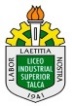                                     GUÍA DE APRENDIZAJE   LENGUAJE    SEGUNDO MEDIO (tercera semana de mayo)Departamento o docente(s): LENGUA Y LITERATURAUnidad 1“SERES Y HACERES” – El reportajeObjetivo:Analizar y evaluar textos de los medios de comunicación como el reportaje, considerando: los propósitos explícitos e implícitos del texto, justificando con ejemplos sus afirmaciones sobre  dichos propósitos; los efectos causados por recursos no lingüísticos y lingüísticos presentes en el texto.Instrucciones: El trabajo que realizarás corresponde a la lectura de un reportaje que se encuentra en las páginas 39 a la 42 de tu texto guía. El propósito es evaluar los mensajes de los medios, por lo que debes leer comprensivamente y asumiendo un rol crítico en torno a lo que allí se dice.Antes de la lectura: Revisa la información sobre la globalización y el trabajo, que está en la página 38  y responde las dos preguntas iniciales de la página 39.Durante la lectura: Presta atención a las palabras que desconozcas. Ayúdate con el vocabulario que se encuentra al pie de página.Después de la lectura: Revisa la página 43 y responde las siguientes preguntas:Localizar información: pregunta 2. (Ten presente que ésta incluye las seis preguntas del recuadro)Relacionar e interpretar: Preguntas 5 y 6 (Debes completar la tabla y luego fundamentar)Reflexionar sobre el texto: pregunta 8 (Esta pregunta se encuentra en la página 44 y aunque pide que se realice en grupos de tres, perfectamente puedes redactar una opinión. Inténtalo)Por último: Investiga en qué consiste la agricultura orgánica y elabora un cuadro comparativo con sus ventajas y desventajas